Sõiduki klaasi kahju teadeKahjust teatajaKahjust teatajaKahjust teatajaKahjust teatajaKahjust teatajaKahjust teatajaKahjust teatajaKahjust teatajaKahjust teatajaKahjust teatajaKahjust teatajaKahjust teatajaKahjust teatajaKahjust teatajaKahjust teatajaKahjust teatajaKahjust teatajaKahjust teatajaKahjust teatajaKahjust teatajaKahjust teatajaKahjust teatajaKahjust teatajaKahjust teatajaKahjust teatajaKahjust teatajaKahjust teatajaKahjust teatajaKahjust teatajaKahjust teatajaEes- ja perekonnanimiIsikukoodIsikukoodIsikukoodIsikukoodIsikukoodIsikukoodE-postTelefonTelefonTelefonTelefonTelefonTelefonTeatamise kuupäevKindlustusandjaKahjujuhtumKahjujuhtumKahjujuhtumKahjujuhtumKahjujuhtumKahjujuhtumKahjujuhtumKahjujuhtumKahjujuhtumKahjujuhtumKahjujuhtumKahjujuhtumKahjujuhtumKahjujuhtumKahjujuhtumKahjujuhtumKahjujuhtumKahjujuhtumKahjujuhtumKahjujuhtumKahjujuhtumKahjujuhtumKahjujuhtumKahjujuhtumKahjujuhtumKahjujuhtumKahjujuhtumKahjujuhtumKahjujuhtumKahjujuhtumToimumise kohtToimumise aegToimumise aegToimumise aegToimumise aegToimumise aegToimumise aegTänav, maja nr, tee, ristmik, asula; maantee, km, maakondTänav, maja nr, tee, ristmik, asula; maantee, km, maakondTänav, maja nr, tee, ristmik, asula; maantee, km, maakondTänav, maja nr, tee, ristmik, asula; maantee, km, maakondTänav, maja nr, tee, ristmik, asula; maantee, km, maakondTänav, maja nr, tee, ristmik, asula; maantee, km, maakondTänav, maja nr, tee, ristmik, asula; maantee, km, maakondTänav, maja nr, tee, ristmik, asula; maantee, km, maakondTänav, maja nr, tee, ristmik, asula; maantee, km, maakondTänav, maja nr, tee, ristmik, asula; maantee, km, maakondTänav, maja nr, tee, ristmik, asula; maantee, km, maakondTänav, maja nr, tee, ristmik, asula; maantee, km, maakondTänav, maja nr, tee, ristmik, asula; maantee, km, maakondTänav, maja nr, tee, ristmik, asula; maantee, km, maakondKuupäev, kellaaegKuupäev, kellaaegKuupäev, kellaaegKuupäev, kellaaegKuupäev, kellaaegKuupäev, kellaaegKuupäev, kellaaegKuupäev, kellaaegKuupäev, kellaaegSõidukReg. märkReg. märkReg. märkReg. märkReg. märkReg. märkMark ja mudelMark ja mudelMark ja mudelMark ja mudelMark ja mudelMark ja mudelMark ja mudelMark ja mudelMark ja mudelMark ja mudelMark ja mudelMark ja mudelMark ja mudelMark ja mudelKahjustuse põhjusvandalism või vargusvandalism või vargusvandalism või vargusvandalism või vargusvandalism või vargusvandalism või vargusteel olnud kivi paiskumineteel olnud kivi paiskumineteel olnud kivi paiskumineteel olnud kivi paiskumineteel olnud kivi paiskumineteel olnud kivi paiskuminemuumuumuumuumuumuuKas on muid kahjustusi peale klaasi kahjustumise või hävimise?Kas on muid kahjustusi peale klaasi kahjustumise või hävimise?Kas on muid kahjustusi peale klaasi kahjustumise või hävimise?Kas on muid kahjustusi peale klaasi kahjustumise või hävimise?Kas on muid kahjustusi peale klaasi kahjustumise või hävimise?Kas on muid kahjustusi peale klaasi kahjustumise või hävimise?Kas on muid kahjustusi peale klaasi kahjustumise või hävimise?Kas on muid kahjustusi peale klaasi kahjustumise või hävimise?Kas on muid kahjustusi peale klaasi kahjustumise või hävimise?Kas on muid kahjustusi peale klaasi kahjustumise või hävimise?Kas on muid kahjustusi peale klaasi kahjustumise või hävimise?Kas on muid kahjustusi peale klaasi kahjustumise või hävimise?Kas on muid kahjustusi peale klaasi kahjustumise või hävimise?Kas on muid kahjustusi peale klaasi kahjustumise või hävimise?Kas on muid kahjustusi peale klaasi kahjustumise või hävimise?Kas on muid kahjustusi peale klaasi kahjustumise või hävimise?Kas on muid kahjustusi peale klaasi kahjustumise või hävimise?Kas on muid kahjustusi peale klaasi kahjustumise või hävimise?Kas on muid kahjustusi peale klaasi kahjustumise või hävimise?Kas on muid kahjustusi peale klaasi kahjustumise või hävimise?jah jah jah jah jah ei ei Kahju ulatustäketäketäketäketäketäkepragupragupragupragupragupraguklaas hävinudklaas hävinudklaas hävinudklaas hävinudklaas hävinudklaas hävinudKahjustunud klaas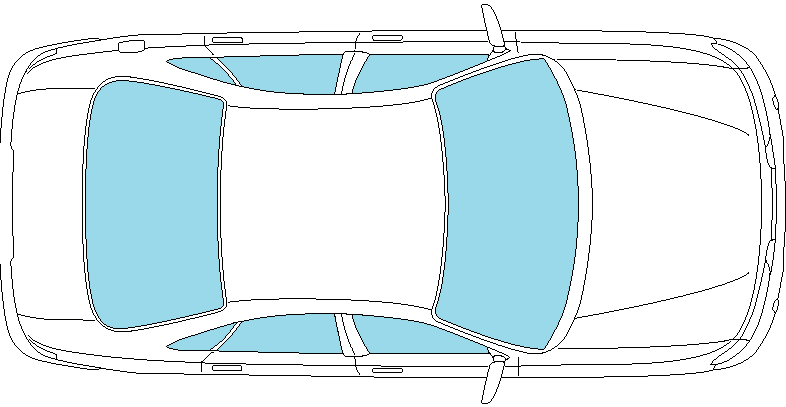 muumuumuumuumuumuuSõiduki taastamineSõiduki taastamineSõiduki taastamineSõiduki taastamineSõiduki taastamineSõiduki taastamineSõiduki taastamineSõiduki taastamineSõiduki taastamineSõiduki taastamineSõiduki taastamineSõiduki taastamineSõiduki taastamineSõiduki taastamineSõiduki taastamineSõiduki taastamineSõiduki taastamineSõiduki taastamineSõiduki taastamineSõiduki taastamineSõiduki taastamineSõiduki taastamineSõiduki taastamineSõiduki taastamineSõiduki taastamineSõiduki taastamineSõiduki taastamineSõiduki taastamineSõiduki taastamineSõiduki taastamineRemondiettevõteRemondi summaRemondi summaRemondi summaRemondi summaRemondi summaRemondi summa      eurot      eurot      eurot      eurot      eurot      eurot      eurot      eurot      eurotTäiendav teaveTäiendav teaveTäiendav teaveTäiendav teaveTäiendav teaveTäiendav teaveTäiendav teaveTäiendav teaveTäiendav teaveTäiendav teaveTäiendav teaveTäiendav teaveTäiendav teaveTäiendav teaveTäiendav teaveTäiendav teaveTäiendav teaveTäiendav teaveTäiendav teaveTäiendav teaveTäiendav teaveTäiendav teaveTäiendav teaveTäiendav teaveTäiendav teaveTäiendav teaveTäiendav teaveTäiendav teaveTäiendav teaveTäiendav teave